Однажды все газеты в городе Москве вышли с заголовками: «Происшествие в Московском зоопарке». Во всех заметках рассказывалось: «Вчера из Московского зоопарка сбежало множество ценнейших животных. Это произошло по вине сторожа Бутылкина, который забыл связку ключей около клетки с орангутаном Зевсом.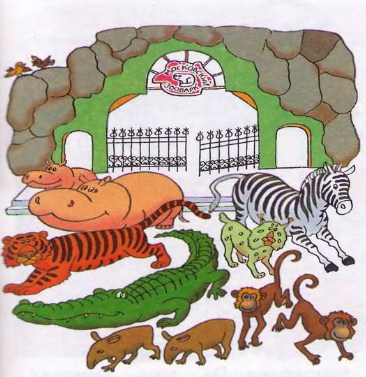 Мало того что Зевс вылез на свободу, он открыл ещё и клетки других зверей. Сейчас вокруг зоопарка бродят хищники, парнокопытные и руконогие.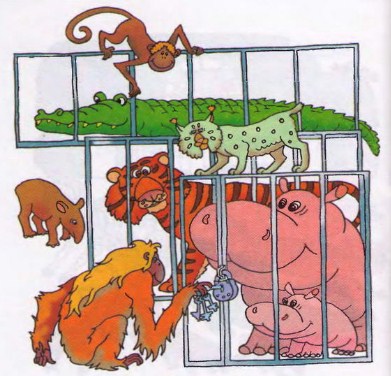 Просьба ко всем жителям Краснопресненского района быть осторожными. Избегать встреч с хищниками и приводить в зоопарк ручных бегемотов».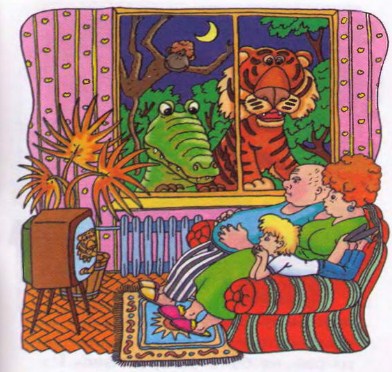 А на столе директора зоопарка лежал список пропавших зверей:Сибирская рысь – одна штука.Бегемот тропический розовый – двое (бегемот-мама и бегемотик-сын недавнорождённый).Тапирские кабанчики – очень редкий вид животных – пять штук.Зебра африканская – одна.Крокодил нильский, семиметровый, зелено-коричневый – один. С новыми золотыми зубами (8 штук).Обезьянка макака долгорукая – одна. С напарницей.Тигр уссурийский – один (кажется, с альпийским бараном).И тогда директор зоопарка вспомнил про Колобка: «Он спасёт!» Но «его» не было. 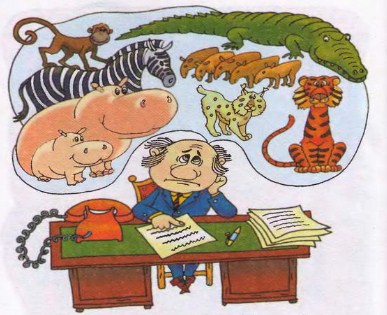 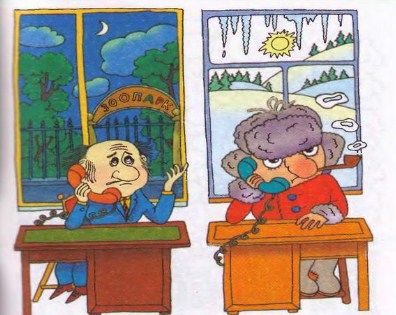 «Он» выполнял задание президента в Сибири. Выяснял, кто крадёт якутские алмазы. Директор лично позвонил Колобку в Якутск. Колобок сказал:– Вот что. Шлите мне по факсу фотографии мест, которые я укажу.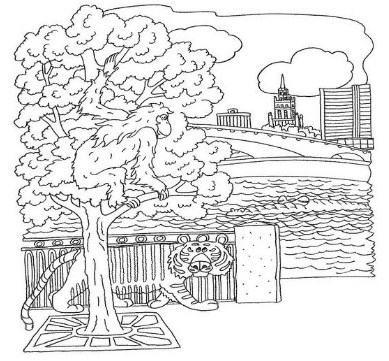 Фотографию берега Москвы-реки около Краснопресненского парка.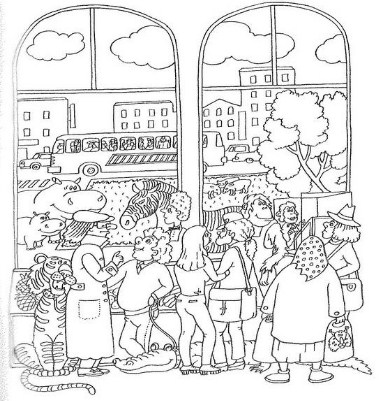 Фотографию внутреннего убранства гастронома в высотном здании около зоопарка.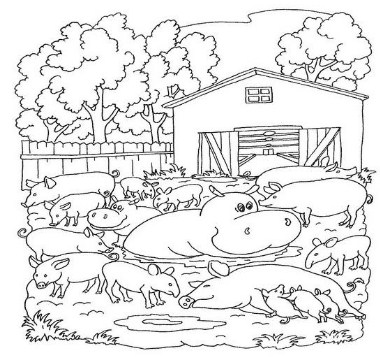 Ближайшей колхозной свинофермы.Фотографии приходили в чёрно-белом варианте, и Колобок принялся их раскрашивать. И на снимках стали проявляться звери. Прошу вас, ребята, возьмите цветные карандаши и помогите Колобку отыскать сбежавших зверей.Иллюстрации: Е.Лопатина, С.Юкин.